SÝKORKY – TÝDENNÍ PLÁN TŘÍDY 2.A18.3. – 22.3. 2024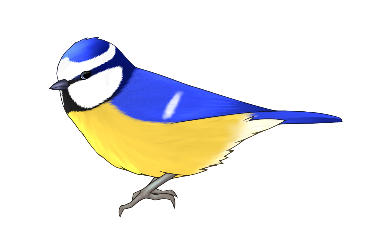                             Informace pro děti a jejich rodičeV pondělí si dopíšeme test na autobus a součtové trojúhelníky, který se neuskutečnil minulý týden, obě prostředí si s žáky před testem procvičíme.V pátek si napíšeme krátký diktát.V příštím týdnu (25.3 – 29.3.), až se žáci vrátí z lyžařského výcviku nás budou čekat ověřovací práce z českého jazyka a z matematiky. 		Týdenní plán učivaKRITÉRIA PRO SEBEHODNOCENÍ                                    MOJE CÍLE A SEBEHODNOCENÍCO MĚ TĚŠILO                                                       CO MĚ NETĚŠILOMatematikaOpakování: příklady do 30, autobusProcvičování: sčítání a odčítání do 30, odhadNové téma: násobilka 2PS: 54/2; 59/1; 61/3; 62/1,2,5Český jazykJazykotvorné R, L; tvrdé a měkké souhlásky; slova obsahující “ě“Uč.: 75/žlutý rámeček; 75/10; 77/15PS: 11/8, 9; celá strana 12; 13/4PÁTEK - DIKTÁTSvět kolem násMísto, kde žiju a Způsob životaUč.: 47PS: celá strana 29AngličtinaUnit 7 My town: SB str. 69-71A      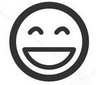 ZVLÁDÁM SÁM/AB           ZVLÁDÁM S LEHKOU DOPOMOCÍ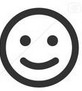 C          ZVLÁDÁM S DOPOMOCÍ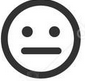 D         NEZVLÁDÁM                                                                                                   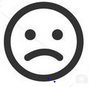 MatematikaŘeknu násobky dvou.Český jazykPoznám ve slovech slabikotvorné R a L.Svět kolem násPorovnám svůj způsob života se životem někoho jiného.AngličtinaPopíšu město.Doporučil bys něco někomu z vyučujících?Napiš, komu a co: